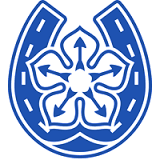 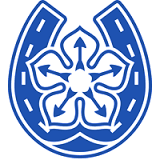 Leicestershire and Rutland County Archery AssociationLeicestershire and Rutland County Archery AssociationOutdoor Senior and Junior County Championships & OpenSunday, 18th August 2024UKRS with Rose Awards - York, Hereford and BristolsGents/Ladies, Seniors, 50+ and JuniorsHosted by L&RCAA CommitteeVenue: Bowmen of Glen, Newton Lane, Great Glen, Leicestershire, LE8 9ABOutdoor Senior and Junior County Championships & OpenSunday, 18th August 2024UKRS with Rose Awards - York, Hereford and BristolsGents/Ladies, Seniors, 50+ and JuniorsHosted by L&RCAA CommitteeVenue: Bowmen of Glen, Newton Lane, Great Glen, Leicestershire, LE8 9ABTournament OrganiserJudgesL&RCAA CommitteeJanet Short, COJTBA Round InformationAll rounds will be 6 arrows shot in 4 minutes throughout the day. Event is open to Compounds, Recurves, Barebow, Flatbow and Longbow archers. Seniors will shoot a York or Hereford. 50+ and Juniors will shoot the Bristol round appropriate to their category. All will shoot at full faces (122cm).RegistrationCurrent AGB/WA Membership cards will be required and if you do not possess one, please bring proof that you have paid your membership from your club.TimingsSighters will be at 10am, with assembly shortly beforehand. Equipment inspection will occur from 9:30 (approx).AwardsOther AwardsHandicap Award Awards for Recurve, Barebow, Longbow, AFB and Compound according to entry. The junior competition will be run as a mixed Gents/Ladies tournament and awards will be based on entries.Mixed Team of 4 Senior Recurve archers from one Club.Mixed Team of 3 Senior Compound archers from one ClubMixed Team of 3 Senior Barebow(inc AFB) archers from one Club.Veteran Team of 3 archers over 50 from one Club (any bowstyle).Handicap Awards for unrewarded archers will be given at the discretion of the T.O based on entries.Entry FeesSeniors £15 and Juniors £10Entry FormsAccount NameAccount No.Sort CodeEntry by email and BACS payment is preferred. Please send your entry form to lrcaatournaments@gmail.com. Entries will be confirmed once payment is received.Leicestershire & Rutland County Archery Association93146421204917Closing DateFriday, 2nd August 2024Target ListThe target list will be made available approx one week prior to the tournament. A final target list will be published on the day. Allocated targets cannot be changed without approval from the Tournament Organiser.PhotographyIn view of the provisions of the Archery GB Safeguarding Children and Young People Policy, those who wish to take photographs at this event are to register with the Tournament Officer on arrival. No unauthorised photography will be permitted.Drug TestingThe Record Status Shoot will be liable for drug testing. Competitors approached to give samples must comply as refusal will be treated as a positive result. Parents/legal guardians of competitors under the age of 18 must sign the entry form giving consent to drug testing if required.ResultsResults will be announced on the day and published following the tournament on the website: lrcaa.org/results Data ProtectionWhen you enter this competition, you agree that information will be collected and shared with tournament organisers, scoring systems and other competitors. For example, target lists and results may be published containing some of the following information: First Name, Surname, Gender, Bow Style, Date of Birth/Age category, Email, Home Address, Contact Phone Number, Club, AGB membership number, County, Region, Round (unless defined by age), Disabled (Y/N), Disability info.Ground RulesFoam bosses are available. No gazebos, cooking only allowed outside of the roped area and not within 2 meters of the nearest tent.At all times, smoking is prohibited on the Field of Play. The “Field of Play” is defined as the shooting area, including all required overshoot, and all areas behind the shooting line extending to a point at least five meters beyond the last archer’s tent or shelter. This also applies to E-cigarettes/vaping. Please see for more information: http://www.archerygb.org/wpcontent/uploads/2017/05/OPP06g02CodeofConductSmoking-22008- 1.pdf Please adhere to Parking Attendants for parking your car as cars cannot be parked on the road. Directions can be obtained from www.bowmenofglen.org Outdoor Senior & Junior County Championships 2024 & OpenReturn to lrcaatournaments@gmail.comOutdoor Senior & Junior County Championships 2024 & OpenReturn to lrcaatournaments@gmail.comOutdoor Senior & Junior County Championships 2024 & OpenReturn to lrcaatournaments@gmail.comOutdoor Senior & Junior County Championships 2024 & OpenReturn to lrcaatournaments@gmail.comOutdoor Senior & Junior County Championships 2024 & OpenReturn to lrcaatournaments@gmail.comOutdoor Senior & Junior County Championships 2024 & OpenReturn to lrcaatournaments@gmail.comOutdoor Senior & Junior County Championships 2024 & OpenReturn to lrcaatournaments@gmail.comOutdoor Senior & Junior County Championships 2024 & OpenReturn to lrcaatournaments@gmail.comOutdoor Senior & Junior County Championships 2024 & OpenReturn to lrcaatournaments@gmail.comOutdoor Senior & Junior County Championships 2024 & OpenReturn to lrcaatournaments@gmail.comOutdoor Senior & Junior County Championships 2024 & OpenReturn to lrcaatournaments@gmail.comFull nameClub & CountyAGB NoAGB NoBowstyleRoundJnr DOB /50+ DOBCategoryH/CapStay on Line YNFeeHANDICAP AWARD – If you would like to be included in the handicap awards please ensure you enter your current handicap above.HANDICAP AWARD – If you would like to be included in the handicap awards please ensure you enter your current handicap above.HANDICAP AWARD – If you would like to be included in the handicap awards please ensure you enter your current handicap above.HANDICAP AWARD – If you would like to be included in the handicap awards please ensure you enter your current handicap above.HANDICAP AWARD – If you would like to be included in the handicap awards please ensure you enter your current handicap above.HANDICAP AWARD – If you would like to be included in the handicap awards please ensure you enter your current handicap above.HANDICAP AWARD – If you would like to be included in the handicap awards please ensure you enter your current handicap above.HANDICAP AWARD – If you would like to be included in the handicap awards please ensure you enter your current handicap above.HANDICAP AWARD – If you would like to be included in the handicap awards please ensure you enter your current handicap above.HANDICAP AWARD – If you would like to be included in the handicap awards please ensure you enter your current handicap above.HANDICAP AWARD – If you would like to be included in the handicap awards please ensure you enter your current handicap above.Contact detailsContact detailsContact detailsContact detailsContact detailsContact detailsContact detailsContact detailsContact detailsContact detailsContact detailsName:Name:Name:Name:Name:Name:Name:Name:Name:Name:Name:Address:Address:Address:Address:Address:Address:Address:Address:Address:Address:Address:Phone:Phone:Phone:Email:Email:Email:Email:Email:Email:Email:Email:Signature of parent for each Junior entrySignature of parent for each Junior entrySignature of parent for each Junior entrySignature of parent for each Junior entrySignature of parent for each Junior entrySignature of parent for each Junior entrySignature of parent for each Junior entrySignature of parent for each Junior entrySignature of parent for each Junior entrySignature of parent for each Junior entrySignature of parent for each Junior entryBy entering this competition, I agree that my information might be shared as stated. I agree to be contacted for the purpose of organising this tournament such as target lists, results, or changes.By entering this competition, I agree that my information might be shared as stated. I agree to be contacted for the purpose of organising this tournament such as target lists, results, or changes.By entering this competition, I agree that my information might be shared as stated. I agree to be contacted for the purpose of organising this tournament such as target lists, results, or changes.By entering this competition, I agree that my information might be shared as stated. I agree to be contacted for the purpose of organising this tournament such as target lists, results, or changes.By entering this competition, I agree that my information might be shared as stated. I agree to be contacted for the purpose of organising this tournament such as target lists, results, or changes.By entering this competition, I agree that my information might be shared as stated. I agree to be contacted for the purpose of organising this tournament such as target lists, results, or changes.By entering this competition, I agree that my information might be shared as stated. I agree to be contacted for the purpose of organising this tournament such as target lists, results, or changes.By entering this competition, I agree that my information might be shared as stated. I agree to be contacted for the purpose of organising this tournament such as target lists, results, or changes.By entering this competition, I agree that my information might be shared as stated. I agree to be contacted for the purpose of organising this tournament such as target lists, results, or changes.By entering this competition, I agree that my information might be shared as stated. I agree to be contacted for the purpose of organising this tournament such as target lists, results, or changes.By entering this competition, I agree that my information might be shared as stated. I agree to be contacted for the purpose of organising this tournament such as target lists, results, or changes.If you were awarded a trophy at the 2023 County Outdoor Championships, please indicate here which trophy/ies you have and bring them to the tournament…If you were awarded a trophy at the 2023 County Outdoor Championships, please indicate here which trophy/ies you have and bring them to the tournament…If you were awarded a trophy at the 2023 County Outdoor Championships, please indicate here which trophy/ies you have and bring them to the tournament…If you were awarded a trophy at the 2023 County Outdoor Championships, please indicate here which trophy/ies you have and bring them to the tournament…If you were awarded a trophy at the 2023 County Outdoor Championships, please indicate here which trophy/ies you have and bring them to the tournament…If you were awarded a trophy at the 2023 County Outdoor Championships, please indicate here which trophy/ies you have and bring them to the tournament…If you were awarded a trophy at the 2023 County Outdoor Championships, please indicate here which trophy/ies you have and bring them to the tournament…If you were awarded a trophy at the 2023 County Outdoor Championships, please indicate here which trophy/ies you have and bring them to the tournament…If you were awarded a trophy at the 2023 County Outdoor Championships, please indicate here which trophy/ies you have and bring them to the tournament…If you were awarded a trophy at the 2023 County Outdoor Championships, please indicate here which trophy/ies you have and bring them to the tournament…If you were awarded a trophy at the 2023 County Outdoor Championships, please indicate here which trophy/ies you have and bring them to the tournament…